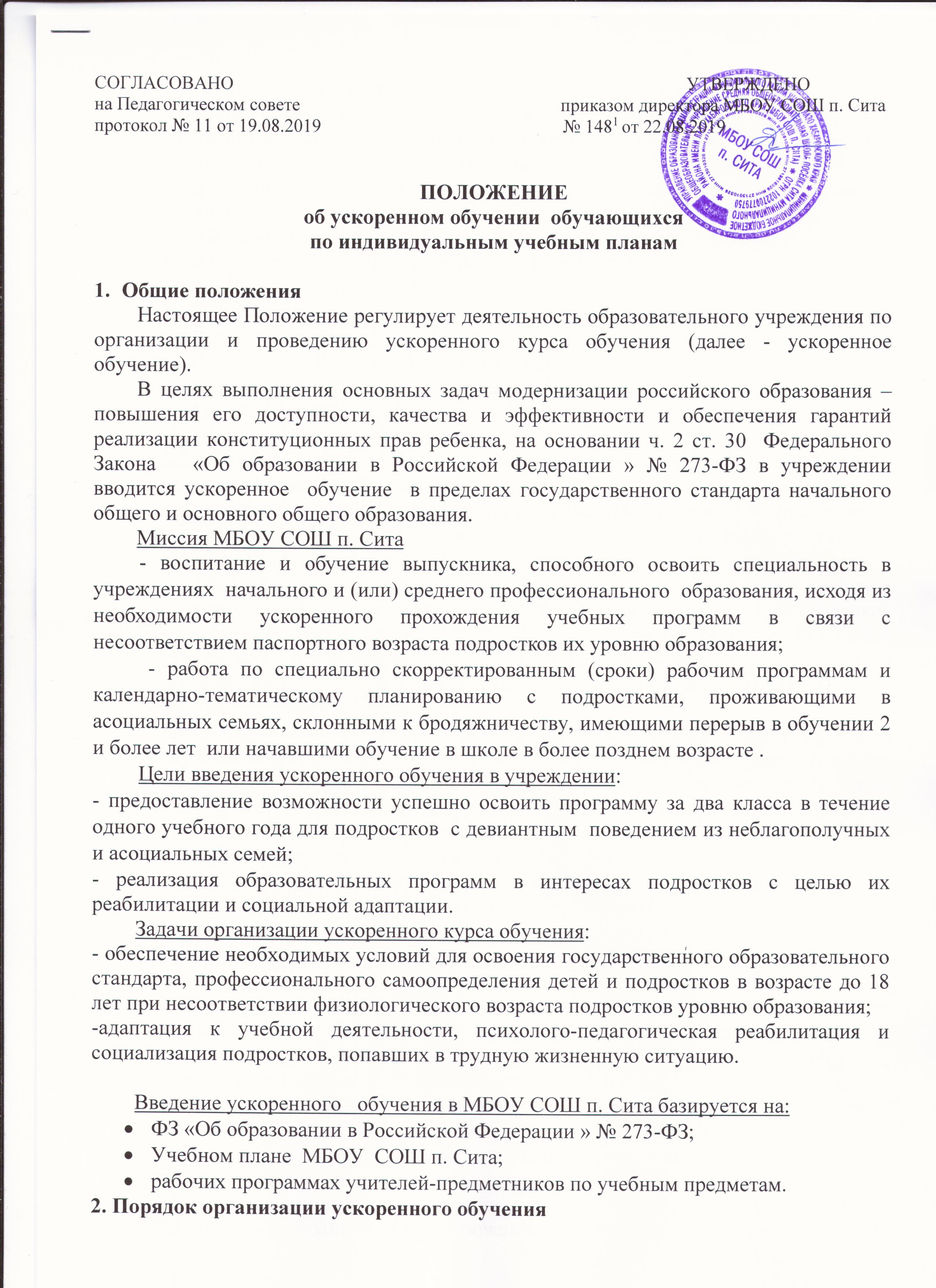 2.1. Участниками воспитательно-образовательного процесса при ускоренном обучении являются дети и подростки до 18 лет, поздно приступившие к обучению в школе, не посещавшие занятия в течение 2 и более  лет, остро нуждающиеся в получении образования для получения профессии или трудоустройства в связи с неблагополучием и малообеспеченностью семьи, а также педагоги, родители (законные представители).2.2. Порядок зачисления  обучающихся на ускоренное  обучение:1. Заявление родителей (законных представителей) о переводе учащегося на ускоренное обучение.2. Решение педагогического совета о переводе учащегося на ускоренное обучение.3. Разработка образовательным учреждением учебного плана ускоренного обучения, согласование его с родителями (законными представителями)4. Издание приказа директора образовательного учреждения о переводе учащегося на  ускоренное обучение.2.3. Занятия проводятся учителями-предметниками по индивидуально разработанным рабочим программам и календарно-тематическому планированию уроков в соответствии с расписанием уроков, с использованием индивидуально-групповых занятий для полного прохождения учебных программ в течение одного полугодия за один класс.2.4.Учителя- предметники разрабатывают и реализуют рабочие образовательные программы с учетом возрастных, психологических  особенностей детей, потребностей семей и возможностей образовательного учреждения  в соответствии в федеральным компонентом государственного образовательного стандарта или  федеральных государственных образовательных стандартов . 2.5.По окончании прохождения программы одного  класса в конце полугодия обучающиеся проходят промежуточную аттестацию  по русскому языку, математике и одному предмету учебного плана по выбору учащегося, форма проведения промежуточной аттестации  ежегодно уточняется на педагогическом совете. 2.6.Учителя-предметники выставляют отметки за год. На заседании педагогического совета учреждения в конце полугодия решается вопрос о переводе учащихся,  успешно освоивших программы по учебным предметам в следующий класс с тем, чтобы подросток   приступил к ускоренному обучению   по образовательным  программам следующего класса в течение следующего полугодия.2.7.В случае невыполнения,  неполного прохождения учебных программ (отказ обучающегося, пропуск занятий по болезни и др.) подросток по результатам решения педагогического совета продолжает обучение в обычном режиме в данном классе в течение всего учебного года.2.8.Работа обучающегося в форме ускоренного обучения контролируется через классный журнал, в котором регистрируется  текущая успеваемость, допуск к  промежуточной и  итоговой аттестации, результаты промежуточной и  итоговой аттестации.2.9.Аттестация и перевод в следующий класс осуществляется в соответствии с Федеральным  законом  «Об образовании в Российской Федерации » №273-РФ.3.Права и обязанности участников ускоренного обученияРодители (законные представители) имеют право:- выбирать до завершения получения ребенком основного общего образования  с учетом мнения ребенка, а также с учетом рекомендаций психолого-медико-педагогической комиссии формы получения образования и формы обучения; - знакомиться с содержанием образования, используемыми методами обучения и воспитания, образовательными технологиями, а также с оценками успеваемости своих детей;Родители (законные представители) обязаны:-обеспечить получение детьми общего образования;- соблюдать правила внутреннего распорядка образовательной организации, требования локальных нормативных актов, которые устанавливают режим занятий обучающихся , порядок регламентации образовательных отношений  между образовательной организацией  и обучающимися  и (или) их родителями(законными представителями) и оформления возникновения, приостановления   и прекращения этих отношений;- за неисполнение или ненадлежащее исполнение обязанностей, установленных  Федеральным законом «Об образовании в Российской Федерации» №273-ФЗ,  родители (законные представители) несут ответственность, предусмотренную законодательством Российской Федерации.3.3. Учащиеся имеют право:- на предоставление условий для обучения с учетом  особенностей их психофизического развития и состояния, в том числе получение социально-педагогической и психологической  помощи, бесплатной психолого-медико-педагогической коррекции;- обучаться по индивидуальному учебному плану, в том числе на ускоренное обучение  в пределах осваиваемой образовательной программы в порядке, установленном локальными нормативными  актами;- на бесплатное пользование библиотечно-информационными ресурсами, учебной  базой образовательного учреждения;- на уважение человеческого достоинства, защиту от всех форм физического и психического насилия, оскорбления личности, охрану жизни и здоровья.3.4.Учащиеся обязаны:- добросовестно осваивать образовательную программу, выполнять индивидуальный учебный план, в том числе посещать предусмотренные индивидуальным учебным планом занятия, осуществлять самостоятельную подготовку к занятиям, выполнять задания , данные педагогами  в рамках образовательной программы;- выполнять требования устава  образовательного учреждения и иных локальных нормативных актов по вопросам организации и осуществления образовательной деятельности.4. Управление и руководство деятельностью учреждения при ускоренном обучении4.1. Управление деятельностью участников образовательного процесса  при осуществлении ускоренного   обучения ведется в соответствии с законодательством Российской Федерации, Уставом  учреждения, данным Положением об ускоренном обучении, трудовыми договорами и должностными обязанностями педагогов и администрации учреждения.Директор учреждения:4.2.1.Утверждает  учебные рабочие программы на текущий учебный год.4.2.2.Издает приказы:-  о переводе учащегося на ускоренное обучение по индивидуальному плану с указанием расписания занятий и  кадрового обеспечения;- о тарификации учителей согласно индивидуального учебного плана.4.3. Заместитель директора по учебной работе в учреждении:4.3.1. Отвечает за качество и эффективность работы с подростками и педагогическим коллективом, осуществляющими   ускоренное обучение.4.3.2. Обеспечивает  своевременный  подбор учителей, проведение экспертизы учебных  программ и контроль за их выполнением.4.3.3. Осуществляет контроль за своевременным проведением занятий, консультаций, посещением  занятий учащимися, ведением журналов не реже 1 раза в четверть.4.4.Педагогический совет учреждения рассматривает вопросы качества ускоренного          обучения, принимает решения о переводе обучающихся в следующий класс, допуске к промежуточной и итоговой аттестации.5. Документация При организации ускоренного обучения по индивидуальному учебному плану школа должна иметь следующие документы:1)заявление родителей (законных представителей);2) индивидуальный учебный план;3)расписание занятий, письменно согласованное с родителями(законными представителями) и утвержденное директором образовательного учреждения;4) решение педагогического совета ( о переводе на ускоренное обучение, о допуске к промежуточной и государственной итоговой  аттестации, о переводе в следующий класс);5) приказы по школе:- о переводе на ускоренное обучение и организации образовательного процесса;-  о допуске к промежуточной и государственной итоговой   аттестации;-  об итогах промежуточной аттестации и переводе в следующий класс;6) журнал ускоренного обучения на каждого учащегося.